Задание №1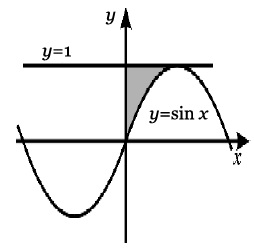 Составить блок схему.Среда программирования: Borland C++.#include <iostream>#include <math.h>using namespace std;int main(void){double x,y;//координаты точкиint c;//переменная для выбора действияbool in;//флажок принадлежности точки областиdo//цикл ввода и определения принадлежности{cout << "Введите координаты точки:" << endl;cout << "x = ";//вводcin >> x;cout << "y = ";//вводcin >> y;in = false;//точка вне областиif (y >= 0 && y <= 1) //точка между осью Х и прямой y = 1if (x >= 0 && x <= M_PI / 2) //точка между осью Y и x = PI/2if (y > sin(x))//точка выше sin(x)in=true;//точка в областиif (in)//выводcout << "Точка принадлежит области или находится на ее границе" << endl;elsecout << "Точка не принадлежит области" << endl;cout << "Продолжить? 1-да,иначе-нет: ";//запрос дальнейшего действияcin >> c;//ввод}while (c==1);//пока не введем число, отличное от 1return 0;}